平成２８年１０月１８日　　　　　　　　柳津町教育委員会教育長　様両沼地区各小・中学校長　様関　　　係　　　各　　　位柳津町立西山小学校長　菊地　正人　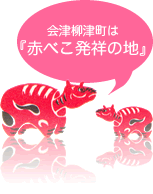 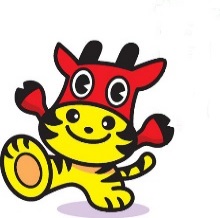 秋冷の候、皆様におかれましては益々ご清祥のこととお喜び申し上げます。　さて、本校では、昨年度より『自己を表現し、共に学び合う子どもの育成～主体的・協働的な学習活動におけるICTの活用を通して～』を研究主題に掲げ、日々研究実践を重ねているところです。　つきましては、ここに実践の一端として公開授業研究会を開催することにいたしました。多くの先生方にご参加いただき、ご指導とご助言を賜りたくご案内申し上げます。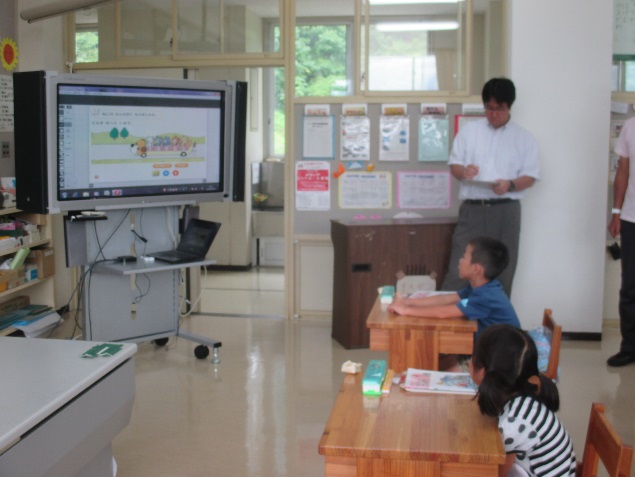 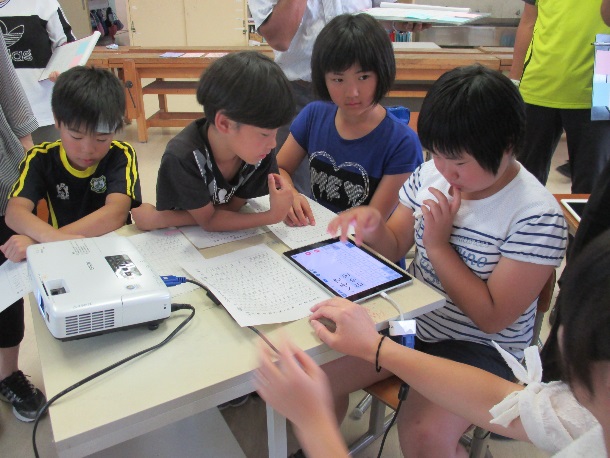 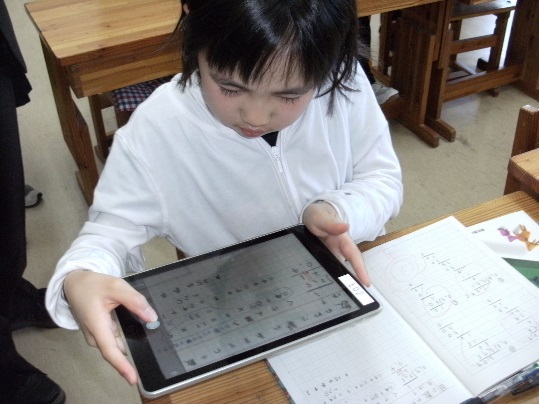 １　期　　　日　　　平成２８年１１月１４日（月）２　会　　　場　　　柳津町立西山小学校３　指導助言者　　　福島県教育庁会津教育事務所指導主事　高橋　哲郎　様４　日　　程13:30 　13:45                          　     14:30  14:50                       　 　　　                     　16:30５　公開授業【１３：４５～１４：３０】６　本校の研究と公開授業について（１）本校の研究について（２）公開授業について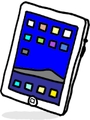 ７　参加申込・問い合わせ（１）参加申込方法　　　別紙参加申込書に必要事項を記入の上、FAX又はメールでお申し込みください。（２）申込期限　　平成２８年１１月９日（水）（３）申込・問い合わせ　　　柳津町立西山小学校　教頭　・　研修主任　　　〒969－7321　河沼郡柳津町大字砂子原字居平316番地　　　　TEL　　 ０２４１－４３－２２４１　　 　FAX　０２４１－４３－２９３０　　　E-mail : nishiyama-e@fcs.ed.jp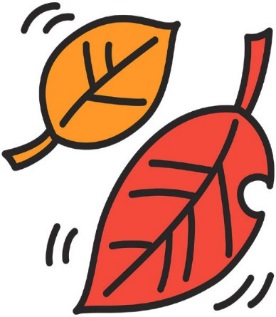 西山小学校公開授業研究会参加申込書(柳津町教育研究会連携推進委員会西山地区第３回全体協議会)会)平成２８年　　月　　日受付公開授業４年　算数５年　算数移動研　究　協　議　会食　堂学年教　科単　　元　　名場　所指　導　者４学年算　数面積のはかり方と表し方３・４年教室遠　藤　隆　一５学年算　数図形の角５・６年教室三　次　　  徹学校名：　　　　　　　　　学校学校名：　　　　　　　　　学校学校名：　　　　　　　　　学校学校名：　　　　　　　　　学校学校名：　　　　　　　　　学校学校名：　　　　　　　　　学校学校名：　　　　　　　　　学校№職　名参　加　者　名参加の有無参加の有無参加の有無自家用車使用№職　名参　加　者　名授業研究協議会研究協議会自家用車使用№職　名参　加　者　名授業４年算数５年算数自家用車使用１２３４５６７８